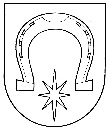 UTENOS RAJONO SAVIVALDYBĖS TARYBASPRENDIMASDĖL FIKSUOTO DYDŽIO PAJAMŲ MOKESČIO UŽ VEIKLAS, KURIOMIS GALI BŪTI VERČIAMASI TURINT VERSLO LIUDIJIMĄ, FIKSUOTO DYDŽIO PAJAMŲ MOKESČIO LENGVATŲ 2023 METAMS NUSTATYMO2022 m. birželio 30 d. Nr. TS-159UtenaVadovaudamasi Lietuvos Respublikos vietos savivaldos įstatymo 16 straipsnio 2 dalies 18 ir 37 punktais, Lietuvos Respublikos gyventojų pajamų mokesčio įstatymo 6 straipsnio 3 dalimi, Lietuvos Respublikos Vyriausybės 2002 m. lapkričio 19 d. nutarimo Nr. 1797 „Dėl Verslo liudijimų išdavimo gyventojams taisyklių ir veiklų, kuriomis gali būti verčiamasi turint verslo liudijimą, rūšių sąrašo“ 3 punktu ir Veiklų, kuriomis gali būti verčiamasi turint verslo liudijimą, rūšių sąrašu, patvirtintu Lietuvos Respublikos Vyriausybės 2002 m. lapkričio 19 d. nutarimu Nr. 1797 „Dėl Verslo liudijimų išdavimo gyventojams taisyklių ir veiklų, kuriomis gali būti verčiamasi turint verslo liudijimą, rūšių sąrašo“, ir Veiklų, kuriomis gali būti verčiamasi turint verslo liudijimą, rūšių klasifikatoriumi, patvirtintu Valstybinės mokesčių inspekcijos prie Lietuvos Respublikos finansų ministerijos viršininko 2002 m. lapkričio 21 d. įsakymu Nr. 333 „Dėl Verslo liudijimo formos ir Veiklų, kuriomis gali būti verčiamasi turint verslo liudijimą, rūšių klasifikatoriaus patvirtinimo“, atsižvelgdama į VšĮ Utenos verslo informacijos centro 2022 m. gegužės 19 d. raštą Nr. 4.3-1712 „Dėl fiksuoto dydžio pajamų mokesčio už veiklas, kuriomis gali būti verčiamasi turint verslo liudijimą, ir fiksuoto dydžio pajamų mokesčio lengvatų 2023 metams nustatymo“ ir Lietuvos smulkiųjų verslininkų ir prekybininkų asociacijos 2022 m. birželio 1 d. raštą Nr. (IN-22)-17 „Dėl fiksuoto pajamų mokesčio“, Utenos rajono savivaldybės taryba nusprendžia:1.	Nustatyti fiksuoto dydžio pajamų mokestį už veiklas, kuriomis gali būti verčiamasi turint verslo liudijimą, 2023 metams pagal 1 priedą.2.	Nustatyti lengvatas, taikomas fiksuoto dydžio pajamų mokesčiui už pajamas, gautas iš veiklos, kuria verčiamasi turint verslo liudijimą, 2023 metams pagal 2 priedą. 3.	Nustatyti, kad šis sprendimas įsigalioja 2023 m. sausio 1 d.4.	Nurodyti, kad šis sprendimas turi būti paskelbtas Teisės aktų registre ir savivaldybės interneto svetainėje www.utena.lt.Savivaldybės meras		Alvydas KatinasUtenos rajono savivaldybės tarybos 2022 m. birželio 30 d. sprendimo Nr. TS-1591 priedasfiksuoto dydžio pajamų mokestIS už veiklas, kuriomis gali būti verčiamasi turint verslo liudijimą, 2023 metams__________________________________Utenos rajono savivaldybės tarybos 2022 m. birželio 30 d. sprendimo Nr. TS-1592 priedaslengvatos, taikomos fiksuoto dydžio pajamų mokesčiui už pajamas, gautas iš veiklos, kuria verčiamasi turint verslo liudijimą, 2023 metamsGyventojui, patenkančiam į kelias šiame sąraše nurodytų asmenų grupes, taikoma viena jo pasirinkta lengvata.Eil. Nr.KodasVeiklos rūšies pavadinimasRyšys su ekonominės veiklos rūšių klasifikatoriumi (toliau – EVRK)Veiklos grupėMetinis fiksuoto dydžio pajamų mokestis (Eur) taikomas veiklai vykdomai:Metinis fiksuoto dydžio pajamų mokestis (Eur) taikomas veiklai vykdomai:Metinis fiksuoto dydžio pajamų mokestis (Eur) taikomas veiklai vykdomai:Eil. Nr.KodasVeiklos rūšies pavadinimasRyšys su ekonominės veiklos rūšių klasifikatoriumi (toliau – EVRK)Veiklos grupėneribojant teritorijosLietuvos Respublikoje, išskyrus Alytaus m., Kauno m., Klaipėdos m., Neringos, Palangos m., Panevėžio m., Šiaulių m., Vilniaus m. savivaldybių teritorijas bei Marijampolės savivaldybės miesto teritorijąUtenos rajonosavivaldybės teritorijoje123456781.002Medienos ruoša, malkų gamyba, medienos ruošos paslaugų veikla, įskaitant rąstų vežimą miške(įeina į EVRK klases 02.20; 02.40)Paslaugos300,00130,00100,002.003Prekyba tik ne maisto produktais(EVRK klasės 45.32; 47.82; 47.89; 47.99; įeina į EVRK klasę 45.40)Prekyba300,00220,00170,003.004Prekyba(EVRK klasės 47.81; 47.82; 47.89; 47.99)Prekyba300,00220,00170,004.006Asmeninių ir namų ūkio reikmenų, išskyrus audiovizualinius kūrinius ir garso įrašus, nuoma(EVRK klasės 77.21; 77.29)Paslaugos300,0060,0050,005.007Kompiuteriniai žaidimai (už kiekvieną komplektą)(įeina į EVRK klasę 62.09)Paslaugos300,00130,00100,006.008Batų valymas(įeina į EVRK klasę 96.09)Paslaugos300,0020,0010,007.009Mokamų tualetų ir svėrimo paslaugos(įeina į EVRK klasę 96.09)Paslaugos300,0060,0050,008.010Apgyvendinimo paslaugų (kaimo turizmo paslaugos) teikimas(įeina į EVRK klasę 55.20)Paslaugos300,0060,0050,009.012Tekstilės pluoštų paruošimas ir verpimas(EVRK klasė 13.10)Paslaugos300,0040,0030,0010.013Gatavų tekstilės gaminių gamyba(EVRK klasė 13.92)Gamyba300,0060,0050,0011.014Drabužių siuvimas, taisymas(EVRK klasės 14.11; 14.12; 14.13; 14.14; 14.19; įeina į EVRK klasę 95.29)Paslaugos300,0090,0060,0012.015Lagaminų, rankinių ir panašių reikmenų, balno reikmenų ir pakinktų gamyba, taisymas(EVRK klasė 15.12; įeina į EVRK klasę 95.23)Paslaugos300,0060,0050,0013.016Avalynės taisymas(įeina į EVRK klasę 95.23)Paslaugos300,00110,0030,0014.017Statybinių dailidžių ir stalių dirbinių, medinės taros, kitų medienos gaminių, čiužinių gamyba, remontas(EVRK klasės 16.22; 16.23; 16.24; 31.03; įeina į EVRK klases 16.29; 32.99; 33.19)Paslaugos300,00110,0080,0015.018Dirbinių iš kamštienos, šiaudų, pynimo medžiagų gamyba, vainikų, krepšelių, puokščių, šluotų, šepečių ir kita niekur kitur nepriskirta gamyba (išskyrus apsauginės saugos įrangos gamybą)(EVRK klasė 32.91; įeina į EVRK klases 15.12; 16.29; 22.19; 22.29; 25.99; 30.92; 32.99)Gamyba300,0040,0030,0016.019Keraminių buities ir puošybos gaminių bei dirbinių gamyba(EVRK klasė 23.41)Gamyba300,0090,0060,0017.020Betono, gipso ir cemento gaminių bei dirbinių gamyba ir pastatymas, akmens pjaustymas, formavimas ir apdaila, įskaitant įrašų iškalimą (išpjovimą) paminkliniuose akmenyse(EVRK klasė 23.69; įeina į EVRK klasę 23.70)Paslaugos300,00220,00170,0018.021Statybinių stalių ir dailidžių metalo dirbinių gamyba, įrankių, spynų ir vyrių gamyba, montavimas(EVRK klasė 25.72; įeina į EVRK klases 25.12; 25.73; 43.29; 43.32)Paslaugos300,0060,0050,0019.022Žemės ir miškų ūkio traktorių ir kitų žemės ir miškų ūkio mašinų remontas(įeina į EVRK klasę 33.12)Paslaugos300,0060,0050,0020.023Asmeninių ir namų ūkio reikmenų taisymas(EVRK klasės 95.21; 95.23; 95.25; įeina į EVRK klases 95.22; 95.29)Paslaugos300,00110,0080,0021.024Elektrinių buities reikmenų taisymas(EVRK klasė 95.21; įeina į EVRK klasę 95.22)Paslaugos300,00150,00120,0022.025Dirbinių iš gintaro ir jo pakaitalų gamyba(įeina į EVRK klasę 32.13)Gamyba300,0060,0050,0023.026Žvejybos reikmenų gamyba, trūklių lervų gaudymas(įeina į EVRK klases 03.12; 32.30)Paslaugos300,0020,0010,0024.027Žvakių ir kitų liejinių iš vaško gamyba(įeina į EVRK klasę 32.99)Gamyba300,0040,0030,0025.029Fotografavimo veikla (išskyrus fotoreporterių veiklą)(įeina į EVRK klasę 74.20)Paslaugos300,00180,00140,0026.030Knygų įrišimas, apdaila(įeina į EVRK klasę 18.14)Paslaugos300,0040,0030,0027.031Kirpyklų, kosmetikos kabinetų ir salonų, soliariumų veikla(EVRK klasė 96.02, įeina į EVRK klasę 96.04)Paslaugos300,00150,00100,0028.032Muzikantų paslaugos (išskyrus koncertinę veiklą)(įeina į EVRK klasę 90.01)Paslaugos300,0060,0050,0029.033Poilsio parkų ir paplūdimių veikla, poilsinių transporto priemonių, turistinės stovyklos paslaugų teikimas ir laisvalaikio ir pramogų įrangos, kaip integruotos pramogų paslaugų dalies, trumpalaikė nuoma(įeina į EVRK klases 55.30; 93.29)Paslaugos300,0020,0010,0030.034Namų ūkio veikla (šeimininkavimas pobūviuose, butų tvarkymas, baldų ir kilimų valymas, daržų priežiūra, apželdinimas, malkų skaldymas, šiukšlių surinkimas)(įeina į EVRK klases 01.61; 02.20; 38.11; 56.21; 81.21; 81.30; 96.01)Paslaugos300,0040,0030,0031.035Įrankių galandimas(įeina į EVRK klasę 25.62)Paslaugos300,0020,0010,0032.036Elektros variklių, generatorių, transformatorių remontas(įeina į EVRK klasę 33.14)Paslaugos300,00130,00100,0033.037Kapaviečių priežiūra ir duobkasių paslaugos(įeina į EVRK klasę 96.03)Paslaugos300,0040,0030,0034.038Krosnių, kaminų ir židinių valymas(įeina į EVRK klasę 81.22)Paslaugos300,0020,0010,0035.039Meno kūrinių restauravimas(įeina į EVRK klasę 90.03)Paslaugos300,0020,0010,0036.040Stiklo išpjovimas(įeina į EVRK klasę 23.12)Paslaugos300,0040,0030,0037.041Įvairių tipų laikrodžių ir juvelyrinių dirbinių taisymas(EVRK klasė 95.25)Paslaugos300,0090,0060,0038.042Dviračių remontas(įeina į EVRK klasę 95.29)Paslaugos300,0020,0010,0039.043Apgyvendinimo paslaugų (nakvynės ir pusryčių paslaugos) teikimas(įeina į EVRK klases 55.20; 55.90)Paslaugos300,0060,0050,0040.044Šviežių ir ilgai išsilaikančių konditerijos kepinių ir pyragaičių gamyba, džiūvėsių ir sausainių gamyba(EVRK klasė 10.72; įeina į EVRK klasę 10.71)Gamyba300,0060,0050,0041.045Kailių išdirbimas ir dažymas, kailinių gaminių ir dirbinių gamyba(EVRK klasė 14.20; įeina į EVRK klases 13.20; 13.91; 15.11)Paslaugos300,0060,0050,0042.046Megztų (trikotažinių) ir nertų medžiagų gamyba, megztų (trikotažinių) ir nertų gaminių bei dirbinių gamyba(EVRK klasės 14.31; 14.39; įeina į EVRK klases 13.91; 14.19)Gamyba300,0060,0050,0043.047Avalynės gamyba(EVRK klasė 15.20; įeina į EVRK klasę 16.29)Gamyba300,00110,0080,0044.048Baldų gamyba(EVRK klasės 31.01; 31.02; 31.03; 31.09; įeina į EVRK klasę 29.32)Gamyba300,00220,00170,0045.051Gyvenamosios paskirties patalpų nuoma už vieną objektą (apgyvendinimo paslaugos (kaimo turizmo paslaugos arba nakvynės ir pusryčių paslaugos) neįeina)(įeina į EVRK klasę 68.20)Paslaugos300,0060,0050,0046.052Žuvų, mėsos ir jų gaminių rūkymas(įeina į EVRK klases 10.13; 10.20)Paslaugos300,0040,0030,0047.053Vaisių, uogų ir daržovių sulčių gamyba(EVRK klasė 10.32)Paslaugos300,0040,0030,0048.054Grūdų malimas(įeina į EVRK klasę 10.61)Paslaugos300,0020,0010,0049.055Raštinės mašinų, buhalterinių mašinų, kompiuterių ir elektroninės aparatūros priežiūra ir remontas(EVRK klasė 95.11; įeina į EVRK klasę 33.12)Paslaugos300,0060,0050,0050.056Vertimo veikla (įskaitant nedidelės apimties spausdinimą)(EVRK klasė 74.30; įeina į EVRK klasę 82.19)Paslaugos300,0060,0050,0051.062Juvelyrinių papuošalų gamyba ir taisymas(įeina į EVRK klases 32.12; 95.25)Paslaugos300,0090,0060,0052.063Dirbtinės bižuterijos gamyba(įeina į EVRK klasę 32.13)Gamyba300,0060,0050,0053.064Filmavimas pramoginiuose renginiuose (išskyrus reportažų, informacinių laidų rengimą ir kitą žurnalistinio ar tiriamojo pobūdžio veiklą)(įeina į EVRK klasę 74.20)Paslaugos300,0040,0030,0054.067Taikomosios dailės ir vaizduojamojo meno dirbinių gamyba(įeina į EVRK klasę 90.03)Gamyba300,0060,0050,0055.068Audiovizualinių kūrinių ir (arba) fonogramų bet kokiose laikmenose platinimas (prekyba ir (arba) nuoma)(įeina į EVRK klases 47.89; 47.99; 77.22)Paslaugos300,00150,00120,0056.069Dovanų pakavimas(įeina į EVRK klasę 82.92)Paslaugos300,0020,0010,0057.071Muzikos instrumentų taisymas(įeina į EVRK klasę 95.29)Paslaugos300,0040,0030,0058.073Vonių restauravimas(įeina į EVRK klasę 33.11)Paslaugos300,0040,0030,0059.074Siuvinėtų dirbinių gamyba ir taisymas(įeina į EVRK klases 13.99; 95.29)Paslaugos300,0020,0010,0060.075Naminių gyvūnėlių kirpimas(įeina į EVRK klasę 96.09)Paslaugos300,0020,0010,0061.076Gyvulių traukiamų transporto priemonių, valčių, laivelių (kanojų, baidarių, eldijų), plaustų gamyba(įeina į EVRK klases 30.12; 30.99)Gamyba300,0060,0050,0062.077Trenerių veikla, jei asmuo nėra sudaręs sporto veiklos sutarties (kontrakto)(įeina į EVRK klasę 85.51)Paslaugos300,0090,0060,0063.078Veislinių naminių gyvūnėlių auginimas(įeina į EVRK klasę 01.49)Gamyba300,0020,0010,0064.079Knygų, žurnalų ir laikraščių nuoma(įeina į EVRK klasę 77.29)Paslaugos300,0020,0010,0065.080Kilimų ir kiliminių gaminių taisymas(įeina į EVRK klasę 95.29)Paslaugos300,0040,0030,0066.081Diskotekos vedėjo veikla(įeina į EVRK klasę 90.01)Paslaugos300,0040,0030,0067.082Turistų gidų veikla(įeina į EVRK klasę 79.90)Paslaugos300,0040,0030,0068.084Gyvulių traukiamų transporto priemonių, valčių, laivelių (kanojų, baidarių, eldijų), plaustų remontas(įeina į EVRK klases 33.15; 33.17)Paslaugos300,0020,0010,0069.085Statybinės miško medžiagos auginimas (sodinimas, persodinimas, atsodinimas, retinimas)(įeina į EVRK klasę 02.10)Paslaugos300,0040,0030,0070.086Miško daigynų veikla(įeina į EVRK klasę 02.10)Gamyba300,0040,0030,0071.088Medalių, medalionų gamyba(įeina į EVRK klasę 32.12)Gamyba300,0040,0030,0072.089Medvilninių ir lininių audinių audimas(įeina į EVRK klasę 13.20)Gamyba300,0020,0010,0073.090Kopijavimo, šviesoraščio, teksto dauginimo veikla(įeina į EVRK klasę 82.19)Paslaugos300,0050,0040,0074.091Astrologijos veikla(įeina į EVRK klasę 96.09)Paslaugos300,0060,0050,0075.092Laiptinių valymas(įeina į EVRK klasę 81.21)Paslaugos300,0020,0010,0076.093Valčių nuoma(įeina į EVRK klasę 77.21.10)Paslaugos300,0020,0010,0077.094Dviračių nuoma(įeina į EVRK klasę 77.21.30)Paslaugos300,0020,0010,0078.095Tekstilės, juvelyrinių dirbinių, drabužių, avalynės nuoma(įeina į EVRK klasę 77.29)Paslaugos300,0060,0050,0079.096Langų valymas(įeina į EVRK klasę 81.21)Paslaugos300,0020,0010,0080.098Gelbėtojų veikla(įeina į EVRK klasę 93.29)Paslaugos300,0020,0010,0081.099Neįgalių, įskaitant nepilnamečius neįgalius asmenis, ir kitų asmenų (išskyrus nepilnamečius asmenis) priežiūros veikla(įeina į EVRK klases 88.10; 88.91)Paslaugos300,0030,0020,0082.100Kalvių (arklių kaustytojų) veikla(įeina į EVRK klasę 01.62)Paslaugos300,0060,0050,0083.101Pastatų valymo po statybų darbai(įeina į EVRK klasę 43.39)Paslaugos300,00180,00140,0084.102Specialieji statybos darbai (statybvietės paruošimas, stogų dengimas, pamatų klojimas, mūrijimo, betonavimo, hidroizoliaciniai darbai, pastolių ir darbo platformų statymas ir ardymas, dūmtraukių įrengimas), išskyrus pastatų ir kitų statinių apdailos ir remonto darbus(ERVK klasės 43.12; 43.91; įeina į EVRK klasę 43.99)Paslaugos300,00180,00140,0085.103Kvalifikacijos tobulinimo ir papildomo mokymo veikla(įeina į EVRK klases 85.51; 85.52; 85.59)Paslaugos300,0090,0060,0086.105Aplinkos tvarkymas, gatvių valymas, sniego ir ledo šalinimas(įeina į EVRK klases 81.29; 81.30)Paslaugos300,0040,0030,00Eil.Nr.KodasVerslo liudijimus įsigyjantys asmenys, kuriems taikomos lengvatosLengvatos dydis (proc.)1101gyventojai, sulaukę senatvės pensijos amžiaus70 2102bedarbiai, įregistruoti Užimtumo tarnyboje503103tėvai (įtėviai), auginantys tris ir daugiau vaikų (įvaikių) iki 18 metų arba vyresnių, jeigu jie mokosi mokyklose pagal bendrojo ugdymo, profesinio mokymo programas grupinio mokymosi forma kasdieniu, nuotoliniu mokymo proceso organizavimo būdais, pavienio mokymosi forma savarankišku, nuotoliniu mokymo proceso organizavimo būdais, pagal studijų programas nuolatine (dienine) studijų forma504104tėvai (motinos, įtėviai, įmotės), vieni auginantys vaiką (įvaikį) iki 18 metų arba vyresnį, jeigu jis mokosi mokykloje pagal bendrojo ugdymo, profesinio mokymo programas grupinio mokymosi forma kasdieniu, nuotoliniu mokymo proceso organizavimo būdais, pavienio mokymosi forma savarankišku, nuotoliniu mokymo proceso organizavimo būdais, pagal studijų programas nuolatine (dienine) studijų forma505105tėvai (įtėviai) auginantys neįgalų vaiką (įvaikį) iki 18 metų arba vyresnį neįgalų vaiką (įvaikį), kuriam nustatytas specialusis nuolatinės slaugos poreikis706106mokiniai (studentai), jeigu jie mokosi mokyklose pagal bendrojo ugdymo, profesinio mokymo programas grupinio mokymosi forma kasdieniu, nuotoliniu mokymo proceso organizavimo būdais, pavienio mokymosi forma savarankišku, nuotoliniu mokymo proceso organizavimo būdais, pagal studijų programas nuolatine (dienine) studijų forma1007107asmenys, turintys tradicinio amatininko statusą, kai įsigyja verslo liudijimą savo tradiciniam amatui708108dirbantys (tarnaujantys) asmenys (įskaitant individualių įmonių savininkus, ūkinių bendrijų tikruosius narius, mažųjų bendrijų narius, gaunančius su darbo santykiais ar jų esmę atitinkančiais santykiais susijusių pajamų)509109neįgalūs asmenys, kuriems nustatytas:0 – 25 procentų darbingumo lygis (nedarbingas asmuo);sunkus neįgalumo lygis;didelių specialiųjų poreikių lygis (kai šis asmuo yra sulaukęs senatvės pensijos amžiaus).10010110neįgalūs asmenys, kuriems nustatytas:30 – 40 procentų darbingumo lygis (iš dalies darbingas asmuo);vidutinis neįgalumo lygis;vidutinių specialiųjų poreikių lygis (kai šis asmuo sulaukęs senatvės pensijos amžiaus).5011111neįgalūs asmenys, kuriems nustatytas:45 – 55 procentų darbingumo lygis (iš dalies darbingas asmuo);lengvas neįgalumo lygis;nedidelių specialiųjų poreikių lygis (kai šis asmuo sulaukęs senatvės pensijos amžiaus).5012Asmenys iki 29 metų amžiaus, kurie gyvenamąją vietą yra deklaravę Utenos rajono savivaldybėje5013Užsieniečiai, pasitraukę iš Ukrainos dėl Rusijos Federacijos karinių veiksmų Ukrainoje, turintys leidimą laikinai gyventi Lietuvoje ar nacionalinę vizą, ar ILTU (interesų Lietuvoje turinčio užsieniečio) kodą100